HQ WorkoutsMonday April 12Vimeo Link:https://vimeo.com/442468747/edae58ec48Format:Tabata- 20s on 10s off4x thru everythingPlank Alt Leg LiftSpeed Crunch Alt Rev LungeRev. Crunch Plank UpsFlutter KicksSquat Side punch Toe Touch’s Min Burst EndingQuick JaxCherry Pickers Burpees
_________________________________________________________________________________________


Tuesday April 13

Vimeo Link: https://vimeo.com/522871945/8c7333a00fFormat:
Single Sided Sweat 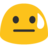 30 minutes of pure fitness FUN 30s work time10s res3x through everything!1)-Right Curl and Press-Left Curl and Press-Ground to O.H.2)-Right Rev Lunge -Left Rev Lunge -Mtn. Climber 3)-Right Row -Left Row-Pop Squats  4)-Right Leg Lat raise to Kickback-Left Leg Lat raise to Kickback-2 Push Up 2 Squat Jump________________________________________________________________________________________Wednesday April 14

Vimeo Link: https://vimeo.com/491816648/c55ee4fb01Format:Brutal Full Body Beat Down
30 minutes of pure fitness FUN40s work time15s res3x through everything!Curl N Press Skier HopsRev Lunge N TwistDrop Squat DB Sit Up Bicycle Crunch Alt Man Makers Ground to O.H. Get ready to sweat have fun and FEEL GREAT!Thursday April 15Vimeo Link:https://vimeo.com/442481273/3c535d86d2Format:30s on 5s off 3x thru everything PlankSquatted Sky Reach 3 push-ups 3 squat JumpsButterfly Glute BridgeLo-Plank JaxDbl Arm + Leg Dead BugR Lunge to High KneeL Lunge to High KneePush Up Reach R PlankL Plank10/10 High Knee Mtn ClimbersFriday April 16Vimeo Link:https://vimeo.com/442493529/51febc2a99Format:40s on 15s off3x thru everythingGlute Bridge Front to Back Quick Feet 5/5 Donkey Kicks5/5 Board BreakersLRC Crunch Predator Jax Surrenders High KneesSaturday April 17Vimeo Link:https://vimeo.com/442506864/7280ca4116Format:Tabata- 20s on 10s off4x thru everything1A- Spiderman Plank1B- 10/10 Hi-Lo Punches 2A- R-L-R-L Glute Bridge 2B- Jack Dbl Punch 3A- Push Up Plank Jax3B- Bicycle Crunch 4A- R-L-R-L Lunge Pulse4B- 100’s1 Min Burst Ending- Side-Side Shuffle - Ground to Overhead- Burpee w/ Push Up